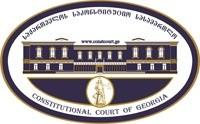 www.constcourt.gehttps://www.constcourt.ge/ka/contact. 3        .           .სახელმწიფო კომპენსაციისა და სახელმწიფო აკადემიური სტიპენდიის შესახე2005  27 „სახელმწიფო კომპენსაციისა და სახელმწიფო აკადემიური სტიპენდიის შესახე„2.      ,       საქართველოს სისხლის სამართლის კოდექსით        სამხედრო, შინაგან საქმეთა ორგანოების და სახელმწიფო დაცვის სპეციალური სამსახურიდან თადარიგში დათხოვნილ პირთა და მათი ოჯახის წევრთა სოციალური უზრუნველყოფის შესახებსახელმწიფო კომპენსაციისა და სახელმწიფო აკადემიური სტიპენდიის შესახესახელმწიფო კომპენსაციისა და სახელმწიფო აკადემიური სტიპენდიის შესახესახელმწიფო კომპენსაციისა და სახელმწიფო აკადემიური სტიპენდიის შესახე     ,       საქართველოს სისხლის სამართლის კოდექსით         (2007  26  #2/2-389   “           , II-30).           : `        ” (   2007  26   #1/3/407        _     II-3).        .     ,       . ,    -17   ,      (),    ,      /       (   2015  24   „      “, II-16). „(   2015  24   „      “, II-17).სატრანსპორტო საშუალების უხარისხო რემონტი, საქართველოს „წითელ ნუსხაში“ შეტანილი, გადაშენების საფრთხის წინაშე მყოფი გარეული ცხოველის ან ველური მცენარის ადგილსამყოფლის მოშლა, ტყის ან ნარგავის გაუფრთილებლობით დაზიანება ან განადგურება  (181).(182). (   2015  24   „      “, II-19). (   2014  8 №2/4/532,533  II-186).  -9     „  “    ,     .   , „        “ (   2007  26  #1/3/407 , II, .3) , “        .“ (   2015  24  #1/4/592 , II ..16),            ,                    .        „ “,       ,         . ,          .      „  “  .          .              ,      „  “,      (BVerfGE 5, 85; BVerfGE 6, 32; BVerfGE 45, 187; BVerfGE 109, 279; BVerfGE 115, 118).       ,   ,    ,    ,       (BVerfGE 125, 175 (Hartz IV)).  ,                . (BVerfGE 82, 60) ,                .     2010  ,         . , „   “,  ,       ,         . (BVerfGE 125, 175 (Hartz IV);  (<https://www.servat.unibe.ch/dfr/bv125175.html >) ,       .              , : „       ,            .   ,         ,          .     ,      .        ,      ,       ,              .“ (HCJ 366/03 Commitment to Peace and Social Justice Society v. Minister of Finance 60(3) PD 464 [2005])           ,  ,  „        “ (Hungary’s Constitutional Court, Decision 43/1995 (VI. 30) AB.)  ,     22-         : „ ,   ,        ,    ,             ,  ,       .“  ,          -9       .             . ,        , ,    ()    ,    ,    ,   , ,                   ,       ,     ,    ( – )      ,   , ,       ,  ,         :) ;)   ;) ;) /      (   2015  24   „      “, II-51).(   2015  24   „      “, II-55).      ,           , ,     ,       . ,      ,      (   2015  24   „      “, II-83).(   2015  24   „      “, II-52). (   2015  24   „      “, II-54).II-30).„    (   2015  24   „      “, II-105). II-31). ,     ,    „სახელმწიფო კომპენსაციისა და სახელმწიფო აკადემიური სტიპენდიის შესახე XXXX 